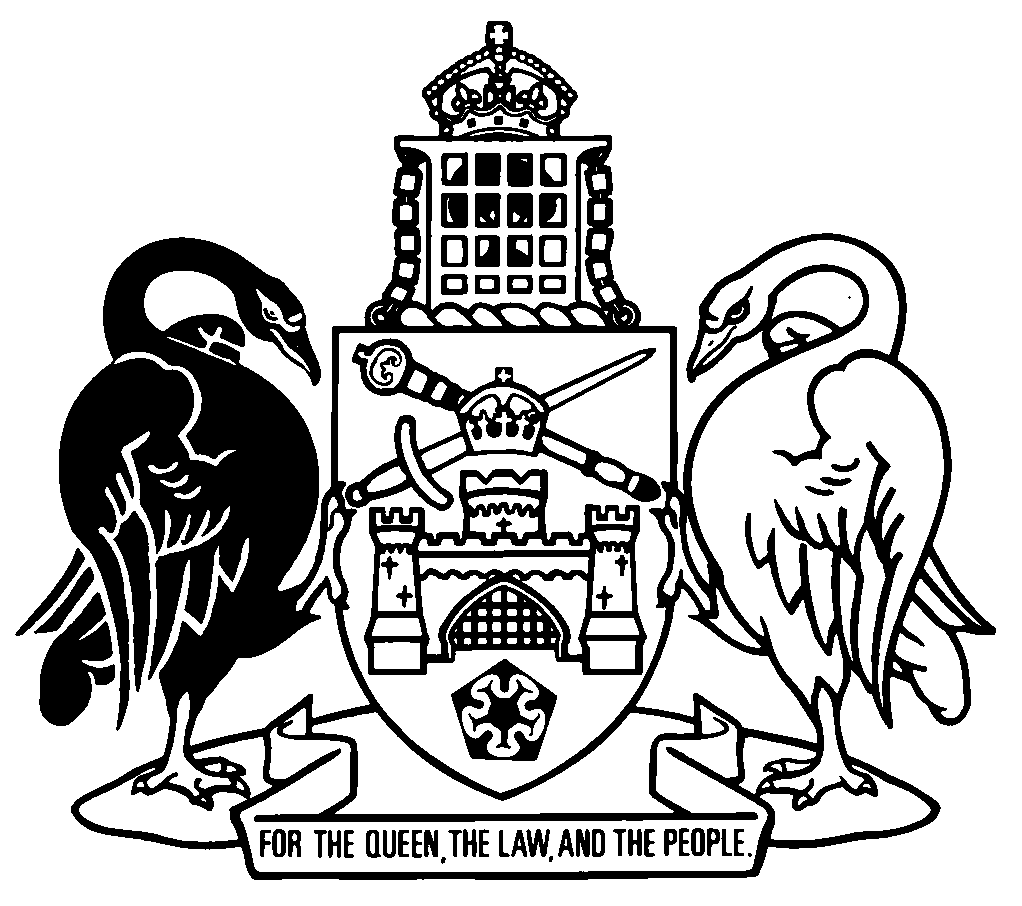 Australian Capital TerritoryElectricity Feed-in (Large-scale Renewable Energy Generation) Amendment Act 2020An Act to amend the Electricity Feed-in (Large-scale Renewable Energy Generation) Act 2011The Legislative Assembly for the Australian Capital Territory enacts as follows:1	Name of ActThis Act is the Electricity Feed-in (Large-scale Renewable Energy Generation) Amendment Act 2020.2	CommencementThis Act commences on the day after its notification day.Note	The naming and commencement provisions automatically commence on the notification day (see Legislation Act, s 75 (1)).3	Legislation amendedThis Act amends the Electricity Feed-in (Large-scale Renewable Energy Generation) Act 2011.4	New section 22Ainsert22A	Disapplication of certain provisions	(1)	The relevant determination is taken to have commenced on 11 November 2019 (the deemed commencement day).	(2)	The Legislation Act, section 65 (Disallowance by resolution of Assembly) does not apply to the relevant determination.	(3)	Section 11 (3) and (4) do not apply to a FiT entitlement granted under a FiT capacity release made under the relevant determination.	(4)	To remove any doubt, any act done on or after the deemed commencement day and before the notification day of the relevant determination in reliance on the relevant determination having been validly made, is taken to have been validly done.Note	The validating effect of s (4) does not end only because of the repeal of this section (see Legislation Act, s 88 (1)).	(5)	In this section:relevant determination means the Electricity Feed-in (Large-scale Renewable Energy Generation) FiT Capacity Release Determination 2020 (No 1) (DI2020-250) notified on the ACT legislation register on 24 August 2020.	(6)	This section expires the day after the 6th sitting day after 27 August 2020.Endnotes1	Presentation speech	Presentation speech made in the Legislative Assembly on 27 August 2020.2	Notification	Notified under the Legislation Act on 3 September 2020.3	Republications of amended laws	For the latest republication of amended laws, see www.legislation.act.gov.au.I certify that the above is a true copy of the Electricity Feed-in (Large-scale Renewable Energy Generation) Amendment Bill 2020, which was passed by the Legislative Assembly on 27 August 2020. Clerk of the Legislative Assembly© Australian Capital Territory 2020